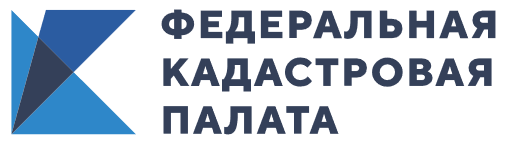 ФКП рассказала о том, какие сведения о земельном участке можно получить онлайн из кадастровой картыЭксперты Федеральной кадастровой палаты подготовили краткий ликбез о том, какую информацию можно узнать об объекте недвижимости не выходя из дома и имея «на руках» только адрес конкретного земельного участка или его кадастровый номер.На сегодняшний день Публичная кадастровая карта содержит сведения более чем о 60 млн земельных участков, а также около 44 млн зданий, сооружений, объектов незавершенного строительства. Ежедневно в поисках актуальной информации об интересующем объекте недвижимости сервис посещает около 150 тыс. человек.С помощью Публичной кадастровой карты можно ознакомиться с некоторыми характеристиками интересующего земельного участка. Для этого в строку поиска нужно ввести имеющиеся данные о земельном участке: кадастровый номер или его адрес. Слева выбрать пункт «Участки». Появится карточка объекта, в которой содержится общедоступная информация: тип объекта недвижимости, кадастровый номер, кадастровый квартал, статус, адрес, категория земель и т. д.«Для того, чтобы оценить визуально ваш будущий или имеющийся земельный участок, советуем сразу поставить картографическую основу «Космические снимки». Это можно сделать при нажатии на три горизонтальные линии в меню. В панели инструментов выбрать пункт «Слои», далее «Картографическая основа ПКК» – «Космические снимки». Используя данный слой, вам будет проще оценить границы земельного участка, посмотреть, как расположен объект относительно других земельных участков и нет ли рядом многоэтажной застройки», – подчеркнули эксперты Федеральной кадастровой палаты.Также с помощью космических снимков со спутника можно посмотреть, насколько земельный участок удален от дороги, удобен ли к нему проезд и не находится ли он рядом с охраняемым объектом, где не разрешается строительство. Важно отметить, что снимки, сделанные со спутника, могут быть не очень точными ииметь погрешность относительно установленных границ земельных участков. Полезно будет обратить внимание и на такой пункт в карточке объекта, как вид разрешенного использования земельного участка и категорию земель, так как именно эти параметры определяют вид деятельности, которую можно будет на нем вести.На Публичной кадастровой карте можно узнать и кадастровую стоимость вашего будущего земельного участка. А если воспользоваться тематическими картами и выбрать пункт «Кадастровая стоимость ЗУ», то можно увидеть, как карта разделится на ценовые зоны различных цветов.Стоит отметить, что сведения ЕГРН, представленные на сервисе «Публичная кадастровая карта», ежедневно обновляются. Сведения являются общедоступными и могут использоваться в качестве справочной информации об объекте недвижимости, однако не могут быть использованы как официальный документ. Для работы с сервисом регистрация не требуется. 